Trong niềm vui hân hoan mừng Đảng, mừng xuân, sáng ngày 15 / 3/ 2024 cô giáo Phạm Thu Hiền chủ nhiệm lớp 2A5 đã thực hiện một tiết học Toán mang đến cho các con học sinh những bài học lí thú và thầy cô những dấu ấn khó quên.Với phương pháp dạy học: “ Lấy học sinh làm trung tâm” kết hợp với ứng dụng công nghệ thông tin và vận dụng linh hoạt các hình thức tổ chức dạy học phù hợp, tiết học đã diễn ra trong không khí sôi nổi, tự nhiên và đạt hiệu quả cao.Xin chúc mừng cô Thu Hiền và các con học sinh lớp 2A5!!!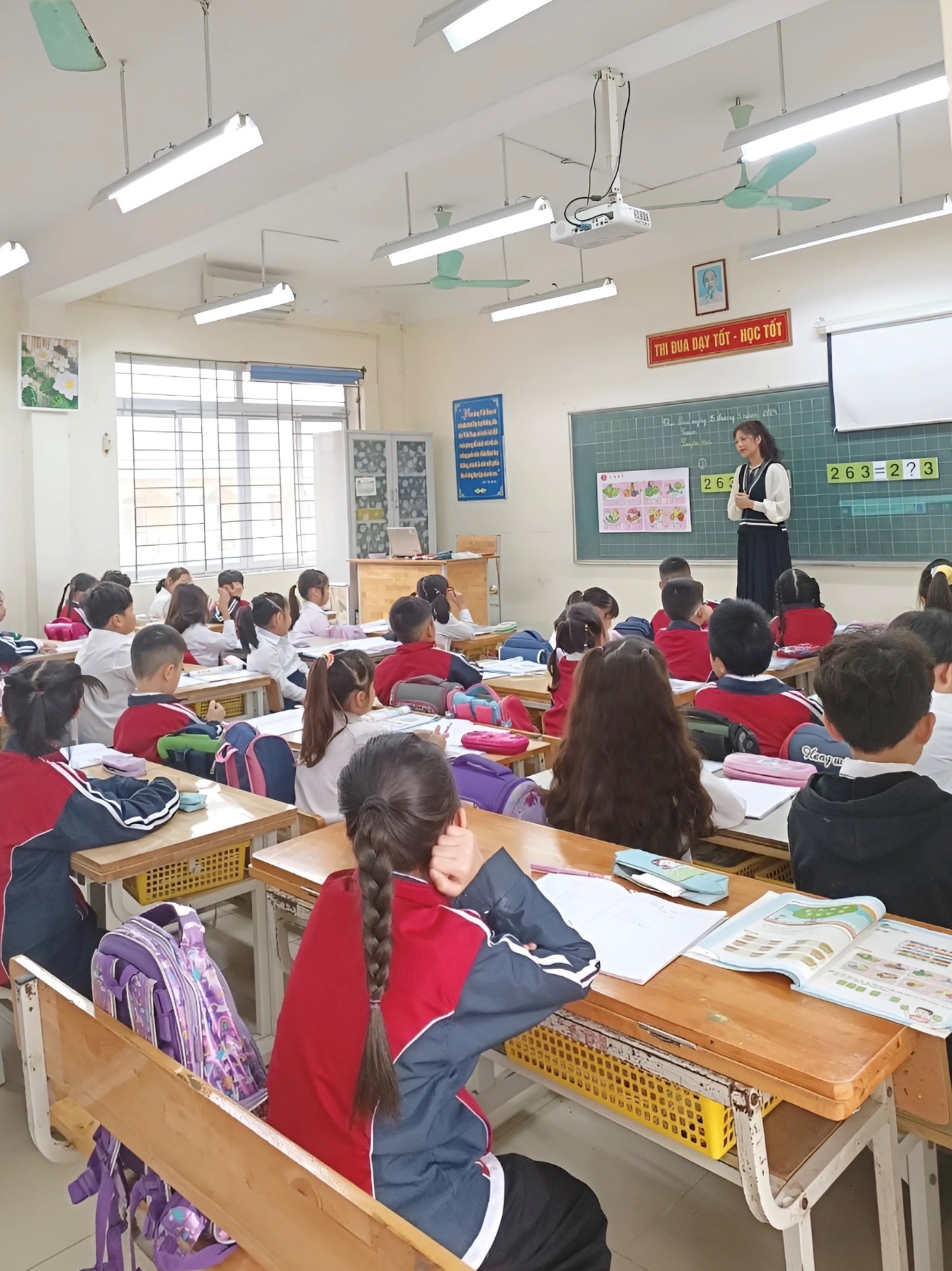 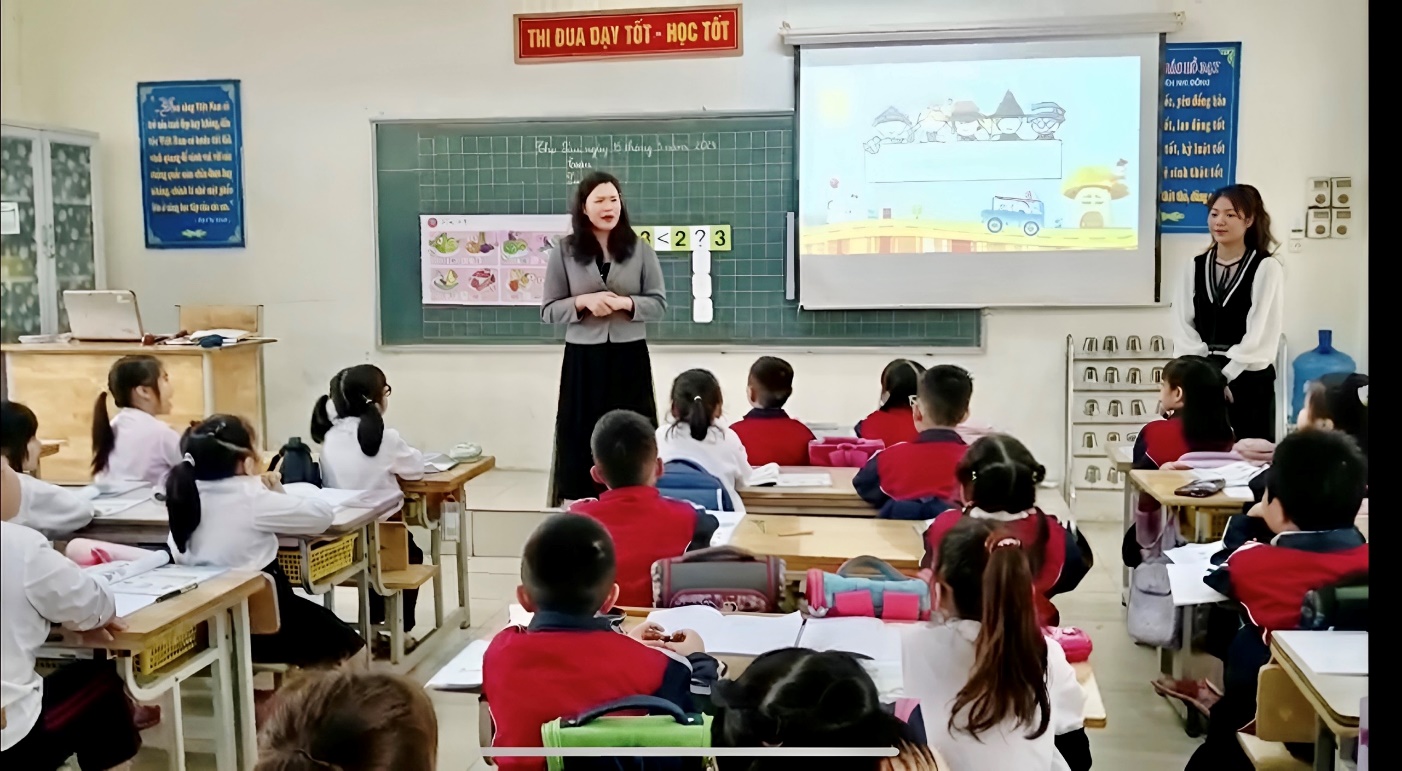 